D/Dª………………………………………………………………………………………,Secretario/a de la comisión de acceso a plazas de los cuerpos de Funcionarios Docentes Universitarios de referencia, en cumplimiento de lo establecido en las bases de la convocatoria, entrega en la Sección de Oposiciones Concursos y Reclamaciones del Servicio de Personal Docente e Investigador, de la Universidad la documentación relativa a las actuaciones de la Comisión del concurso de acceso de la plaza señalada, una vez finalizado y firme el proceso selectivo.En _____________, a___de _____________de _______EL SECRETARIO/ADE LA COMISIÓN DE ACCESO(1)Fdo. : ……………………………….. La firma será preferentemente electrónica.SR. RECTOR DE LA UNIVERSIDAD DE ZARAGOZA(Unidad tramitadora: Sección de Oposiciones, Concursos y Reclamaciones de PDI- Servicio de Personal Docente e Investigador)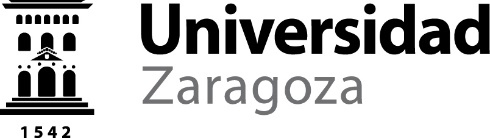 CONCURSO DE ACCESO APLAZAS DE LOS CUERPOS DE FUNCIONARIOS DOCENTES UNIVERSITARIOSENTREGA DE ACTAS DEL CONCURSO DE ACCESOSección Oposiciones, Concursos y ReclamacionesÁREA DE CONOCIMIENTOÁREA DE CONOCIMIENTOÁREA DE CONOCIMIENTONº PLAZADOTACIONESDOTACIONESCATEGORÍAFECHA CONVOCATORIA BOEDEPARTAMENTODEPARTAMENTODEPARTAMENTOCENTROCENTROCENTRO